QUINCUAGÉSIMO SEGUNDO PERÍODO ORDINARIO DE SESIONES	OEA/Ser.PDel 5 al 7 de octubre de 2022	AG/INF.752/22 rev. 1Lima, Perú 	29 agosto 2022		Original: españolBOLETÍN INFORMATIVOQUINCUAGÉSIMO SEGUNDO PERÍODO ORDINARIO DESESIONES DE LA ASAMBLEA GENERAL DE LA OEADel 5 al 7 de octubre de 2022Lima, PerúBOLETÍN INFORMATIVO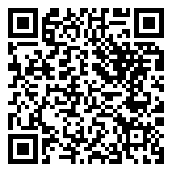 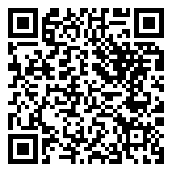 1.	Sede de la Asamblea GeneralEl quincuagésimo segundo período ordinario de sesiones de la Asamblea General de la Organización de los Estados Americanos se celebrará en la ciudad de Lima, Perú, del 5 al 7 de octubre de 2022. Las sesiones tendrán lugar en el Lima Centro de Convenciones (LCC), ubicado en Calle la Arqueología # 206, San Borja, Lima. La sesión inaugural se llevará a cabo el miércoles, 5 de octubre a las 16:30 horas, y contará con la presencia del señor Presidente de la República del Perú, señor Pedro Castillo. Asimismo, se ha previsto un acto cultural y recepción el 5 de octubre a las 19:30 horas en el Museo de Sitio Huaca Pucllana, ubicado en Calle General Borgoño, cuadra 8, Miraflores, Lima, Perú.2.	Coordinación General Nacional	La Coordinación General Nacional se realizará por intermedio de:Señor JORGE ANTONIO ROSADO LA TORRE Ministro en el Servicio Diplomático de la República (SDR)Presidente del Grupo de Trabajo 52 Asamblea General de la OEACorreo electrónico: jrosado@rree.gob.pePara la coordinación de temas de agenda y asuntos políticos de la Asamblea General, se apreciará coordinarse con la Secretaría General de la OEA o, para el caso de la delegación peruana, con el Consejero Álvaro Salcedo Teullet, Subdirector de OEA y Asuntos Hemisféricos del Ministerio de Relaciones Exteriores del Perú, a través del correo electrónico asalcedo@rree.gob.pe.HotelesEl Ministerio de Relaciones Exteriores del Perú, a través de la Coordinación General Nacional, centralizará las reservas de habitaciones para los Jefes de Delegaciones Oficiales a la Asamblea General de la OEA. El Gobierno del Perú solo cubrirá los costos de hospedaje en el Swissôtel Lima hasta por un máximo de 4 noches, entre el 4 y el 7 de octubre, únicamente para los Jefes de Delegación de los Estados Miembros. Las noches de hospedaje posteriores al 7 de octubre deberán ser cubiertas por cada delegación. Otros consumos y gastos de los Jefes de Delegación, con excepción del desayuno en el hotel, deberán ser cubiertos por cada delegación y cancelados directamente en el hotel.La Coordinación General Nacional ha bloqueado las habitaciones para los Jefes de Delegación de los Estados Miembros en el Swissôtel Lima. La reserva y confirmación del requerimiento de alojamiento de un Jefe de Delegación deberá efectuarse a la mayor brevedad por intermedio de la Comisión de Alojamiento, indicando las fechas e itinerario de llegada y salida, a través de una nota verbal dirigida a la Dirección General del Protocolo del Ministerio de Relaciones Exteriores de la República del Perú, con copia al siguiente correo electrónico  oea2022-alojamientos@rree.gob.pe.Las habitaciones adicionales para los miembros de las delegaciones serán reservadas con el código 52 AGO y costeadas por cada delegación, y estarán sujetas a disponibilidad. La reserva de alojamiento deberá hacerse directamente con el hotel donde esté alojado el Jefe de Delegación u otro hotel de su preferencia. Los detalles y personas de contacto sobre el Swissôtel Lima y otros hoteles recomendados se recogen en los cuadros 1 y 2, respectivamente. El pago del alojamiento, consumos y otros gastos de dichos funcionarios serán cubiertos por cada delegación y cancelados directamente con el hotel. Las tarifas estarán disponibles para reservas realizadas hasta el 25 de septiembre. No incluyen el impuesto general a las ventas (18%). Para mayor información, se sugiere contactarse directamente con los hoteles.Cuadro 1Cuadro 2Requisitos de entrada y salida del paísLos requisitos de ingreso al Perú de los delegados son los siguientes:Pasaporte con una vigencia mínima de seis meses y, de ser el caso, visa en vigencia para el Perú. En el anexo 1 se encuentra el listado de países exentos de visa en el pasaporte diplomático, especial, oficial, de servicio y ordinario. Asimismo, en el anexo 1 se encuentran los detalles de contacto de los Consulados del Perú en aquellos países para los que pueda requerirse visa. Los extranjeros no residentes cuyo destino final sea el territorio peruano en calidad de pasajeros e independientemente del país de procedencia deben contar con la vacunación contra la COVID-19 de acuerdo con el esquema de su país de origen o, en su defecto, una prueba RT-PCR con resultado negativo, emitido hasta 48 horas antes del embarque por una institución sanitaria del país de procedencia (Decreto Supremo N° 069-2022-PCM). Declaración Jurada de Salud, previamente llenada y firmada por cada pasajero (https://e-notificacion.migraciones.gob.pe/dj-salud/).Declaración Jurada de Equipaje provista por la aerolínea, en caso de portar bienes de la lista mercancías por declarar (https://bienvenidoalperu.sunat.gob.pe/declarar.html). En el siguiente enlace podrán encontrar información relacionada con los bienes y artículos que pueden ingresar al Perú libres de impuestos: https://bienvenidoalperu.sunat.gob.pe/ingreso.html. Al respecto, se debe tener presente que serán aplicables a las personas correspondientes las facilidades señaladas en la Convención de Viena sobre Relaciones Diplomáticas.Estos requisitos podrán ser actualizados en cualquier momento por el Gobierno del Perú. Los requisitos actualizados se compartirán a través del sitio web: www.oas.org/52AGIdentificación de equipajeSe solicita a todas las delegaciones que utilicen el identificador de equipaje que el país anfitrión proporcionará con anticipación a través de la Secretaría General de la OEA, a fin de facilitar los trámites de llegada y salida de la ciudad de Lima.Recepción en el aeropuerto	El Gobierno de la República del Perú dispondrá de funcionarios para brindar orientación a los participantes en la Asamblea General a su llegada al Aeropuerto Internacional de Lima Jorge Chávez. Es importante que los delegados incluyan toda la información de sus vuelos en una nota verbal dirigida a la Dirección General del Protocolo del Ministerio de Relaciones Exteriores del Perú, y enviarla al correo electrónico oea2022-informacion@rree.gob.pe, a más tardar el 16 de septiembre de 2022. El Gobierno del Perú pondrá un vehículo a disposición de cada Jefe de Delegación de los Estados Miembros desde su llegada al aeropuerto. Asimismo, proveerá transporte colectivo en minibuses para los delegados desde el aeropuerto hasta el hotel oficial según los horarios fijos que se establecerán para tal efecto, los cuales serán publicados oportunamente.TransporteEl Gobierno del Perú proveerá transporte para los Jefes de Delegación desde su arribo al Perú para sus desplazamientos entre el hotel oficial, el Centro de Convenciones de Lima y todas las actividades previstas en el marco de la 52 Asamblea General de la OEA. Los Jefes de Delegación contarán con seguridad en todos sus desplazamientos.Asimismo, el Gobierno del Perú proveerá transporte colectivo en minibuses para los delegados desde el hotel oficial al Centro de Convenciones de Lima de acuerdo con los horarios fijos que se establecerán para tal efecto, los cuales serán publicados oportunamente.Finalmente, para la recepción en la Huaca Pucllana, el Gobierno del Perú proveerá minibuses para el transporte colectivo de los Jefes de Delegación y Delegados, quienes contarán con escolta de seguridad.AcreditaciónLas delegaciones oficiales de los Estados Miembros, de los observadores permanentes, así como los invitados especiales deberán dirigir sus cartas de acreditación en formato PDF y únicamente por vía electrónica a más tardar el martes, 6 de septiembre de 2022, a la siguiente dirección de la Oficina de la Secretaría de la Asamblea General:   GMayorga@oas.org con copia a 52AGOEA@oas.orgRegistro de participantesUna vez que las delegaciones hayan enviado sus cartas de acreditación, deberán registrarse en línea a través de la página  www.oas.org/52AG  en la sección Registro de participantes.La entrega de las tarjetas de identificación se realizará a partir del domingo, 2 de octubre de 2022, en la Sala Mochica del Ministerio de Cultura, ingreso por Av. Javier Prado Este 2465, San Borja.Por razones de seguridad, las tarjetas de identificación se exigirán en todas las actividades de la Asamblea General.Idiomas y documentos de trabajo	Las sesiones de trabajo de la Asamblea General se llevarán a cabo en los idiomas oficiales de la Organización: español, francés, inglés y portugués, y se contará con servicio de interpretación simultánea en estos idiomas. Por motivos de eficiencia ecológica se limitará la impresión de documentos. En este sentido, se ruega a los participantes conservar sus documentos durante todas las sesiones, así como obtener los documentos de la Asamblea General a través del sitio web:www.oas.org/52AGMoneda	La unidad monetaria de la República del Perú es el sol. La tasa representativa de mercado oscila entre S/. 3.85 y S/.3.90 soles por cada dólar americano. Las tarjetas de crédito de circulación internacional son aceptadas en la mayoría de los hoteles y el comercio en general. El cambio de moneda se puede realizar en el aeropuerto, bancos, casas de cambio y hoteles.Servicio médico	El Gobierno asegurará la disponibilidad de servicios de ambulancia con el personal de salud necesario para la atención médica y de primeros auxilios que pudieran requerir los participantes en el transcurso de la Asamblea General.Información relativa al COVID 19 Al llegar a territorio peruano es necesaria la entrega de la Declaración Jurada de Salud. Los peruanos y extranjeros residentes de 18 años o más cuyo destino final sea el territorio nacional en calidad de pasajeros e independientemente del país de procedencia deben acreditar haberse aplicado las tres dosis de vacunación contra la COVID-19 en el Perú o en el extranjero; asimismo, las personas de 12 a 17 años deben acreditar haberse aplicado la primera y segunda dosis de vacunación contra la COVID-19 en el Perú o en el extranjero. Los extranjeros no residentes cuyo destino final sea el territorio nacional en calidad de pasajeros e independientemente del país de procedencia deben contar con la vacunación de acuerdo con el esquema de su país de origen. De no contar con la citada vacunación, pueden presentar una prueba molecular RT-PCR con resultado negativo emitido hasta 48 horas antes del embarque en su punto de origen por una institución sanitaria del país de procedencia. Los menores de 12 años solo requieren estar asintomáticos para abordar. Aquellas personas que muestren síntomas al arribar a territorio nacional serán ingresadas a aislamiento obligatorio, según regulaciones sobre la materia. La Autoridad Sanitaria Nacional se encuentra facultada para la toma de pruebas diagnósticas para la COVID-19 a los pasajeros que arriben al país y para establecer las medidas sanitarias complementarias para los casos positivos. Asimismo, el Decreto Supremo N° 063-2022-PCM señala que es obligatorio el uso de una mascarilla KN95 o, en su defecto, una mascarilla quirúrgica de tres pliegues y encima de ésta una mascarilla comunitaria (tela), para circular por las vías de uso público y en lugares cerrados. En virtud de la Resolución Ministerial Nº319-2022/MINSA, el uso de mascarilla en lugares abiertos es opcional en Lima, siempre que se garantice el distanciamiento físico o corporal.Estas medidas podrán modificarse de acuerdo con el contexto epidemiológico. La información actualizada podrá encontrarse en el sitio web www.oas.org/52AGOtros servicios	El Swissôtel Lima, donde se alojarán los Jefes de Delegación, así como los demás hoteles recomendados cuentan —en sus instalaciones o en sus cercanías— con servicios de cambio de moneda, cajero automático y oficina de viajes. Además de los computadores que el Gobierno del Perú pondrá a disposición de los delegados en el área asignada en el Centro de Convenciones de Lima , también se contará con varias conexiones de Internet para los delegados que deseen conectar sus propios computadores. Habrá técnicos a disposición de las delegaciones para asistirlos con sus conexiones a Internet. El Centro de Convenciones de Lima cuenta con conexión inalámbrica wifi. Las credenciales de acceso serán otorgadas oportunamente a los delegados. El hotel oficial y los hoteles recomendados cuentan también con este servicio para los delegados.HorariosEl comercio abre a las 9:00 horas y cierra a las 20:00 horas, de lunes a viernes, horario continuo, y los sábados de 9:00 horas a 17:00 horas. Los grandes centros comerciales funcionan todos los días de la semana, con horario hasta las 20:00 horas.Los bancos abren de lunes a viernes entre las 9:00 horas y 15:00 horas.La mayoría de las oficinas gubernamentales trabajan de lunes a viernes entre 8:30 horas y 17:30 horas.ClimaEn la época en que se llevará a cabo la Asamblea General Lima tendrá una temperatura media de 18 °C a 25 °C (64.4 °F a 77 °F) aproximadamente.ElectricidadLa corriente eléctrica es de 220 voltios AC.Hora localLa hora local es una hora menos que en Washington, D. C. en el mes de octubre.Información adicionalCualquier inquietud o solicitud de información adicional sobre el presente boletín, favor de visitar la página www.oas.org/52AGAnexo 1VISASRelación de países para los cuales el Perú requiere o no visa para portadores de pasaportes diplomáticos, especiales, oficiales y de servicio  Nota:(*) Las visas pueden tramitarse en cualquier consulado peruano.(1) Se exime del requisito de visa para el ingreso al Perú a portadores de pasaportes diplomáticos y especiales por motivo de reuniones oficiales. Pasaportes ordinarios exentos de visa. (2) En caso de usar pasaporte ordinario, se requiere visa para ingresar al Perú.(3) Portadores de pasaporte diplomático requieren visa para ingresar al Perú y portadores de pasaporte ordinario no requieren visa.Nota: (*) Las visas pueden tramitarse en cualquier consulado peruano.(2) En caso de usar pasaporte ordinario, se requiere visa para ingresar al Perú.(3) Portadores de pasaporte diplomático requieren visa para ingresar al Perú y portadores de pasaporte ordinario no requieren visa.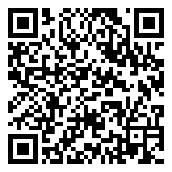 AG08523S01HoteloficialSencilla/dobleUS$Junior suitesUS$Desayuno incluidoDatos de contactoSWISSÔTEL LIMA StandardUSD$222.00 (sencilla)USD$235.00(doble)ExecutiveUSD$310.00 (sencilla) USD$340.00 (doble) Síwww.swissotel.com/hotels/lima/Sabrina Díaz, Ejecutiva de Ventas Cel. +51 998 308 041, correo sabrina.diaz@swisslim.com.peHotelesadicionalesSencilla/dobleUS$Junior suitesUS$Desayuno incluidoDesayuno incluidoDatos de contactoLOS DELFINES Superior StandardUSD$220.00 (sencilla)(USD$247.50 (doble)SÍSÍhttps://www.losdelfineshotel.com/Nathalie Loayza, Gerente de Relaciones Institucionales, Cel. 995 112 515, correo nloayza@losdelfineshotel.com.peWESTIN LIBERTADOR LIMA DeluxeUSD$869.00 (sencilla)USD$885.50 (doble) Westin ExecutiveUSD$946.000 (sencilla)USD$962.50 (doble) Westin ExecutiveUSD$946.000 (sencilla)USD$962.50 (doble)SÍhttps://www.espanol.marriott.com/hotels/maps/travel/limwi-the-westin-lima-hotel-and-convention-center/Alejandra Bardalez, Account Manager, Cel.: +51961 750 227, correo abardalez@libertador.com.pe HYATT CENTRIC SAN ISIDRODeluxe USD$362.00 (sencilla)USD$379.00 (doble)  Junior SuitesUSD$472.00 (sencilla)USD$489.00 (doble) SÍ SÍhttps://www.hyatt.com/es-ES/hotel/peru/hyatt-centric-san-isidro-lima/limctYulissa Rodríguez (yulissa.rodriguez@hyatt.com)Cel. +51 914 150 198 COUNTRY CLUB LIMA HOTEL  New ClassicUSD$187.00 (sencilla)USD$209.00 (doble) Grand New ClassicUSD$220.00 (simple)USD$242.00 (doble) Sí Síwww.countryclublimahotel.comAngie Arias Ormeño(aarias@losportales.com.pe)Cel. +51 926 619 049 PULLMAN SAN ISIDRO Superior KingUSD$203.50Superior Doble USD$203.50  Junior Suite USD$242.00Deluxe Suite USD$264.00 SÍ SÍhttps://all.accor.com/hotel/B462/index.es.shtmlDaniel Vizcarra Rivas (daniel.vizcarra@accor.com)y Correo de reservas:hb462-re1@accor.com Cel. +51 941 729 803NOVOTELStandard USD$143.00 (sencilla)USD$159.50 (doble)SÍSÍwww.all.comGloria Pauca (H6339-na@accor.com)Tel. +511 3159999PAÍS PASAPORTE DIPLOMÁTICO/ ESPECIAL/OFICIAL/ DE SERVICIO REQUIERE VISA CONTACTO DE CONSULADO ANTIGUA Y BARBUDA (1)NO ARGENTINA NO BAHAMAS (1)NO BARBADOS NO BELIZE NO BOLIVIA NO BRASIL NO CANADÁ (3)SÍ Sección Consular de la Embajada del Perú en Canadá67 Yonge Street Suite 900, Toronto, OntarioTel: 1-613-2332721Correoseccionconsular@embassyofperu.caDatos de otros Consulados del Perú en Canadá disponibles en:https://www.gob.pe/embajada-del-peru-en-canadaCOLOMBIA NO COSTA RICA NO CHILE NO CUBA (2)NO La exoneración solo es aplicable a pasaportes diplomáticos y no a pasaportes oficiales.Sección Consular de la Embajada del Perú en la República de CubaCalle 8 No. 307, e/ 3ra y 5ta Miramar, Playa La Habana, CubaTel: 53-7 204-2477Correo consulado@embaperu.orgDOMINICA (1)NO ECUADOR NO EL SALVADOR (2) NO Sección Consular de la Embajada del Perú en la República de El SalvadorAvenida Masferrer Norte No.17-P,  Cumbres de Escalón, Colonia Escalón,  San Salvador, El SalvadorTel: (503)2523-9400Correo comunicaciones@embajadaperu.com.sv ESTADOS UNIDOS (3)SÍ Consulado General del Perú en Washington, D. C.1225 23rd Street NW, Washington D. C., 20037 Tel: (202) 990-5400 (La atención telefónica se realizará de lunes a viernes de 2:30 p. m. a 4:30 p. m.) Correo  consulado@conperdc.org Datos de otros Consulados del Perú en Estados Unidos disponibles en:https://www.gob.pe/embajada-del-peru-en-estados-unidosGRENADA (1)NO GUATEMALA NO GUYANA NO HAITÍ (2) NO Sección Consular de la Embajada del Perú en la República DominicanaCalle Las Ninfas N° 18, Esquina Los Helios, Bella Vista, Santo Domingo
Referencia: Detrás del supermercado Sirena Market de Sarasota
Tel: (+1) 809 482 3344 /
(+1) 809 482 8695Email: consulperu-santodomingo@rree.gob.peHONDURAS NO JAMAICA NO MÉXICO NO NICARAGUA (2)NOSección Consular de la Embajada del Perú en la República de NicaraguaResidencial Bolonia, del Portón Principal del Antiguo Hospital Militar una Cuadra al lago, dos Cuadras hacia abajo, casa Nº 325Tel: (505) 2266-6757, Ext. 108Correo  sconsular@peruennicaragua.com.niPANAMÁ NO PARAGUAY NO REPÚBLICA DOMINICANA NO SANTA LUCÍA (1)NO SAN VICENTE Y LAS (1) GRANADINAS NO SAINT KITTS Y NEVIS (1)NO SURINAME (1)NO TRINIDAD Y TOBAGO (1)NO URUGUAY NO VENEZUELA (2)NO Consulado General del Perú en Caracas4ta. Avenida, entre 5ta. y 6ta. Transversal, Quinta Perú, Urbanización Altamira, Municipio Chacao CaracasTel: (0058) 212 2619389
(0058) 212 2647568Email: consulperu-caracas@rree.gob.pe PAÍS OBSERVADORPASAPORTE DIPLOMÁTICO REQUIERE VISA CONTACTO DE CONSULADO Albania (2)NO Sección Consular de la Embajada del Perú en la República HelénicaCalle Koumbari 2, Tercer piso, Kolonaki CP 106 - 74, Atenas, Grecia Tel.: 00 30-2107792761 Correo lepruate@otenet.gr Alemania NO Angola SÍ Sección Consular de la Embajada del Perú en la República de Sudáfrica200 St. Patricks Rd, Muckleneuk Hill, Pretoria P. O. Box 907 Groenkloof, Pretoria, 0027 Tel: (012) 440 1030/ (012) 440 1031  Correo consularsection@embaperu.co.zaArabia Saudita SÍ Sección Consular de la Embajada del Perú en el Reino de Arabia SauditaIbn Younis Al –Sadafi Street Nº 7393,  Riad Northern Maathar District P. O. Box 94433, Riyadh 11693, Arabia Saudita     Tel: 0096611 - 4830474Correo  info@peru.org.sa Argelia (2)NO Sección Consular de la Embajada del Perú en la República Argelina Democrática y PopularNº14, Calle 3, Parc Paradou – Hydra- 16016 Argel Argelia Tel: 023478168 / 023478174Correo  ambaperou@hotmail.com Armenia SÍ Sección Consular de la Embajada del Perú en la Federación RusaPereulok Obuja, 6, Apt.1 105064 Moscú Tel: (007) 495 662 1868 Correo  sconsularperu@mail.ru Australia  NO Austria NO Azerbaiyán (2)NO Sección Consular de la Embajada del Perú en la Federación RusaPereulok Obuja, 6, Apt.1 105064 Moscú Tel: (007) 495 662 1868 Correo  sconsularperu@mail.ruBangladesh  SÍ Sección Consular de la Embajada del Perú en la República de la IndiaD-2/5, Vasant Vihar, Nueva Delhi    110057 Tel: 0091-1146163308 Correo  consular@embassyperuindia.in  Bélgica NO BenínSÍ Sección Consular de la Embajada del Perú en la República de Sudáfrica200 St. Patricks Rd, Muckleneuk Hill, Pretoria P. O. Box 907 Groenkloof, Pretoria, 0027 Tel: (012) 440 1030/ (012) 440 1031  Correo  consularsection@embaperu.co.zaBosnia y HerzegovinaSÍ Sección Consular de la Embajada del Perú en RumaníaCalle Maior Gheorghe Sontu No. 10-12, Piso 3,  Departamento 10 Sector 1,  Bucarest, Rumania Cod postal 014031 Tel: (40 21) 211-1816 / (40 21) 211-1819Correo consuladodelperuenrumania@embajadaperu.ro Bulgaria NO Catar (2)NO Sección Consular de la Embajada del Perú en el Estado de QatarStreet 835, Building 42, Lejbailat – Zone 64 P.O. Box 24062, Doha -  Qatar  Tel: (00 974) 44915943Correo  consuladoperudoha@gmail.com China (2)NOSolo se exonera del visado a los pasaportes diplomáticos, especiales y de servicio. El pasaporte ordinario para fines oficiales, el ordinario y el permiso de viaje chinos requieren el visado correspondiente para ingresar al Perú.Sección Consular de la Embajada del Perú en la República Popular China1-91, Sanlitun Diplomatic Compound, 1 Workers Stadium North Road, District Chaoyang, Beijing, ChinaTel: +86-10-65323477 / +86-10-65323719
+86-10-653229131 Correo  seccionconsularbj@embaperuchina.com.cnChipre NO Corea del Sur NO Croacia NO Dinamarca  NO Egipto (2)NO Sección Consular de la Embajada del Perú en la República Árabe de Egipto41 Al-Nahda Street, 2° piso  Maadi, El Cairo Tel: (+2 2) 359-0306 / (+2 2) 359-0406  Correo  conpercairo@gmail.com Eslovenia NO España NO Estonia NO Filipinas NO Finlandia NO Francia NO Georgia (2)NO Sección Consular de la Embajada del Perú en la República de TurquíaKoza Sokak N° 119 Departamento N°7 GaziosmanpaŞa/ Ankara, Turquía Código Postal 06700 Tel: 009 0312-4481436 / 009 0312-4469039 Correo  consulado@embassyofperu.org.tr GhanaSÍ Sección Consular de la Embajada del Perú en la República de GhanaPlot 16, First Circular Road, Cantonments, Accra Tel: (+233) 237463912 Correo consulperu-acra@rree.gob.pe Grecia NO Guinea Ecuatorial SÍ Sección Consular de la Embajada del Perú en la República de Sudáfrica200 St. Patricks Rd, Muckleneuk Hill, Pretoria P. O. Box 907 Groenkloof, Pretoria, 0027 Tel: (012) 440 1030/ (012) 440 1031  Correo  consularsection@embaperu.co.zaHungría NO India (2)NO Sección Consular de la Embajada del Perú en la República de la IndiaD-2/5, Vasant Vihar, Nueva Delhi    110057 Tel: 0091-1146163308 Correo  consular@embassyperuindia.inIrlanda NO Islandia NO Israel NO Italia NO Japón NO KazajistánSÍ Sección Consular de la Embajada del Perú en la Federación RusaPereulok Obuja, 6, Apt.1 105064 Moscú Tel: (007) 495 662 1868 Correo  sconsularperu@mail.ruLetonia  NO LíbanoSÍ Sección Consular de la Embajada del Perú en la República Árabe de Egipto41 Al-Nahda Street, 2° piso  Maadi, El Cairo Tel: (+2 2) 359-0306 / (+2 2) 359-0406  Correo  conpercairo@gmail.comLiechtenstein NO Lituania NO Luxemburgo NO Malta NO Marruecos (2)NO Sección Consular de la Embajada del Perú en el Reino de Marruecos16, Rue D’Ifrane Plaza Perú Rabat, Marruecos Tel: 00-212-537 723236 / 00-212-537 723284Correo  embaperu-rabat@rree.gob.pe MoldaviaNO Mónaco (3)SÍ Consulado General del Perú en París
25 rue de l’Arcade 75008 Paris FRANCE Tel: +33 (0)1 42 65 25 10Correo  info@conper.fr MontenegroNO NigeriaSÍ Sección Consular de la Embajada del Perú en la República de Sudáfrica200 St. Patricks Rd, Muckleneuk Hill, Pretoria P. O. Box 907 Groenkloof, Pretoria, 0027 Tel: (012) 440 1030/ (012) 440 1031  Correo  consularsection@embaperu.co.za Noruega NO Países Bajos NO Pakistán SÍ Sección Consular de la Embajada del Perú en la República de la IndiaD-2/5, Vasant Vihar, Nueva Delhi    110057 Tel: 0091-1146163308 Correo  consular@embassyperuindia.in  Polonia NO Portugal NO Reino Unido de la Gran Bretaña e Irlanda del Norte NO República Checa NO República de Eslovaquia NO República de Macedonia del Norte NO República de SerbiaNO Rumanía NO Santa Sede NO Sri LankaSÍ Sección Consular de la Embajada del Perú en la República de la IndiaD-2/5, Vasant Vihar, Nueva Delhi    110057 Tel: 0091-1146163308 Correo  consular@embassyperuindia.in  Suecia NO Suiza NO Tailandia NO Túnez (2)NO Sección Consular de la Embajada del Perú en la República Argelina Democrática y PopularNº14, Calle 3, Parc Paradou – Hydra- 16016 Argel ArgeliaTel: 023478168 / 023478174Correo  ambaperou@hotmail.comTurquíaNO Ucrania NO Unión Europea NO UzbekistánSÍ Sección Consular de la Embajada del Perú en la Federación RusaPereulok Obuja, 6, Apt.1 105064 Moscú Tel: (007) 495 662 1868 Correo  sconsularperu@mail.ruVanuatu (3)SÍConsulado General del Perú en SydneySuite 1001/84 Pitt Street, Sydney NSW 2000Tel: L-V 9:00-13:30 horas
(02) 9235 0366 / (02) 9235 0355 / 
(02) 9235 0300Correo  conper.sydney@consulperuau.orgYemen SÍ Sección Consular de la Embajada del Perú en el Reino de Arabia SauditaIbn Younis Al –Sadafi Street Nº 7393,  Riad Northern Maathar District P.O. Box 94433, Riyadh 11693, Arabia Saudita     Tel: 0096611 - 4830474Correo  info@peru.org.sa